ІНФОРМАЦІЙНИЙ БЮЛЕТЕНЬДЛЯ ДОПОМОГИ ПРИЇХАВШИМ З УКРАЇНИДержавний інформаційний телефон 1247 або +372 600 1247 (інформація надається трьома мовами цілодобово)Екстрена допомога 112.  Посольство України в Естонії +372 601 5815   Громада України в Естонії +372 5650 2572. Допомога біженцям (українською): https://www.pagulasabi.ee/uk Національна консультація лікаря загальної практики 1220 (24 години) Психологічна допомога 116 006 (24 год.)    Куди звертатися в першу чергу приїхавши з України?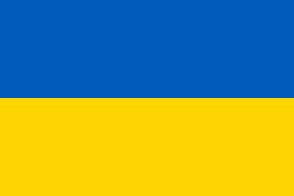 Центр прийому біженців від війни (регіональний) знаходиться за адресом Rohuaia 12 Rakvere.Телефон  5350 2917, керівник центру Marika Laanemäe, (Маріка Лаанемяе)Рекомендуємо забронювати час для прийому!Усі українські біженці від війни, які прибули до повітів Ляене та Іда-Вірумаа після 24 лютого 2022 року, можуть звернутися до центру. Приймальний пункт реєструє людей, які прибули безпосередньо з кордону, з’ясовує їхні потреби, надає їм інформацію, першу допомогу, робить швидкий тест на коронавірус, пропонує їм проживання, харчування та одяг. Присутні працівники управління соціального страхування, служби порятунку та Естонського Червоного Хреста. Центр працює 24 години на добу.Міській уряд Раквере реєструє біженця так само, як і центрприйому. Ті біженці з України, які прибули в Раквере (наприклад, до роботодавця чи в чиїсь домівки) і не зареєструвалися в обласній приймальні, повинні звернутися до міської влади. Реєстрація в міському самоуправлінні не надає біженцю статусу тимчасового захисту (посвідки на проживання), але надає органам місцевого самоврядування інформацію про те, хто прибув у місцевість і кому потрібна допомога та послуги. Телефон для довідок 329 5944Робочі дні та години: пн-пт 8-12, та 13-17; нд 8-14Яку допомогу пропонує місцевий уряд Раквере для біженців ?Реєструє біженця та членів його сім'їВиконує експрес-тестування для виявлення covid-19Визначає потребу в допомозі, та, якщо можливо, забезпечує при бувших предметами першої необхідності, одягом та продовольчою допомогою, яку подарують волонтери.•  Організовує проживання у співпраці з Департаментом соціального страхування (безкоштовно протягом 1 місяця) або шляхом виділення муніципального житла (за наявності вільних місць) або надання допомоги у пошуку приватного житла.• Рада порятунку надає консультацію про житло щодо пожежної безпеки та, за потреби, встановлює безкоштовні сповіщувачі диму/чадного газу. Інформаційний тел 5300 1230 Jaak Kirsipuu• Звертається до Департаменту поліції та прикордонної охорони, щоб подати заявку на отримання персонального ідентифікаційного коду та дозволу на проживання (читати далі). Після видачі дозволу на проживання від ПБДБ біженці повинні знову звернутися до міської влади, щоб зареєструвати свою адресу проживання в реєстрі населення. Потім вони набувають права на послуги та пільги так само, як і інші жителі.• Знайомить з волонтером/наставником, який може допомогти з перекладом, управлінням транспортом, пошуком роботи, залученням до навчання та хобі, а також отримання інформації, необхідної для життя.• Допомагає знайти психосоціальну допомогу та консультаційні послуги• Ділиться інформацією про послуги з безробіття та виступає посередником пропозицій від місцевого бізнесу, якщо є підприємець, який хоче негайно найняти людей з України. • Проводить запис дітей до дитячого садка та школи. • З 21 березня до кінця травня відкриває в Україні безкоштовну школу для дітей та молоді в Будинку природи та технологій Sõmeru, де дітям та молоді з України пропонуватимуть навчання естонській мові та підтримку інтеграції шляхом організації спільних заходів та заходів з місцева молодь.• Спрямовує до громадської діяльності, допомагає з хобі.   Здоров'я та медицина. Військовий біженець, який прибуває з України, пройде первинний медичний огляд у приймальні у разі скарг на здоров’я. Його проводитиме швидка допомога в Раквере. В Естонії організовано додаткові або загальні медичні огляди для біженців, метою яких є ознайомлення зі станом здоров’я біженців із війни, проведення тестів на інфекційний контроль, вакцинація, якщо необхідно, планування подальшого лікування та виписування рецептів. Рекомендується пройти перевірку протягом 7 днів після прибуття в Естонію. Для цього необхідно записатися на прийом:Телефон приймальні лікарні в Раквере 322 9780 З усіма проблемами здоров’я (продовження рецепту, хронічні захворювання, інші проблеми зі здоров’ям) можна також звертатися до центрів сімейних лікарів, перелік яких розміщено на веб-сайті ФОС: центри сімейних лікарів Sõmeru Perearst OÜ (адреса Kooli 5 Sõmeru) приймає відвідувачів з України в муніципалітеті Раквере тел. 322 0518, ode@somerutervis.ee. Психологічну підтримку можна отримати за телефоном кризової підтримки 116 006 (+372 6147 393). Крім того, ви також можете спілкуватися онлайн на www.palunabi.ee  Підтримка надається естонською, англійською та російською мовами. Усім біженцям від війни, які прибувають з України, гарантується безкоштовна невідкладна медична допомога, в тому числі невідкладна стоматологічна допомога. Якщо у вас виникла невідкладна ситуація, зверніться до найближчого відділення невідкладної допомоги або зателефонуйте за номером 112. Українські біженці, які отримали посвідку на проживання та естонський персональний ідентифікаційний код, автоматично не застраховані в Естонії, але після отримання посвідки на проживання вони можуть подати заявку на медичне страхування нарівні з естонцями: www.haigekassa.ee/inimesele/ravikindlustus . Наприклад, ви маєте право на медичне страхування більше одного місяця особа, яка працює за трудовим договором, або безробітний, зареєстрований у касі безробіття. Діти, вагітні жінки, пенсіонери, учні, студенти та інші особи вважаються застрахованими згідно з правилами Закону про медичне страхування. Рекомендації щодо здоров’я доступні англійською та російською мовами на національній лінії сімейного лікаря 1220 (цілодобово естонською та російською мовами, щодня з 15.00 до 17.00 англійською).COVID інформаціяЕкспрес-тестування на COVID-19 проводиться в центрах прийому або в місцях проживання. Початкове експрес-тестування на COVID та комплексне тестування безкоштовні. Вакцинація проти COVID також безкоштовна. Військовий біженець повинен залишатися в одиночній кімнаті протягом 7 днів за відсутності довідки про щеплення від COVID-19 або підтвердження проходження. Мета – обмежити пересування потенційно заразної людини. Якщо біженці з війни самі проходять експрес-тест і результат позитивний, це необхідно підтвердити ПЛР-тестом. Важливо, щоб результат був записаний на цифровий портал, бо згодом може знадобитися довести проходження тощо. У разі позитивного експрес-тесту особа, яка відмовляється від ПЛР-тесту, повинна залишатися за місцем проживання, доки медичний працівник не визнає її здоровою. Щоб записатися на прийом, ви можете зателефонувати на державну інформаційну лінію за номером 1247. Якщо особа не має естонського персонального коду, її направлять у пункт вакцинації, де особистий ідентифікаційний код та попередня реєстрація не потрібні. Більше інформації про надання медичних послуг біженцям шукайте тут https://www.terviseamet.ee/et/ukraina  Посвідка на проживання та ідентифікаційний-код (IK). Якщо особа раніше не робила естонський особистий ідентифікаційний код, це можна зробити трьома способами – в PBGB, міській владі Раквере та волосному уряді Раквере. Управління поліції та прикордонної охорони (зал служби Раквере розташований за адресою Fr. R. Kreutzwaldi 5a, Rakvere) прийом пн-пт 9.00 - 17.00  ТІЛЬКИ ЗА БРОНЮВАННЯМ: broneering.politsei.ee Гаряча лінія поліції 612 3000 Заяву на ІК разом із заявою про тимчасову охорону можна подати до Управління поліції та прикордонної служби. Звернення за тимчасовим захистом не є обов’язковим, але необхідним, якщо біженець має намір залишитися в Естонії та бажає отримувати всі послуги та пільги тут, як і люди, які постійно проживають в Естонії. Служби ПБГБ наразі переповнені, тож тим, хто має можливість терміново приступити до роботи, необхідно першочергово подати заяву на отримання статусу тимчасового захисту. Громадяни України, які приїхали до Естонії від війни, та члени їх сімей можуть подати заяву на тимчасовий захист за ідентифікаційним кодом. Тимчасова охорона – посвідка на проживання на один рік (оформлюється картка прописки). Отримавши тимчасовий захист, необхідно звернутися до міської ради для реєстрації місця проживання, і тоді біженці з війни отримають такі ж права, як і жителі Естонії – наприклад, право вчитися, працювати тут і таким чином отримувати медичне страхування. Міській уряд Раквере (адреса Kooli 2, Sõmeru) Робочі дні та години: пн-пт 8-12, та 13-17; нд 8-14 Телефон для довідок 329 5944Заява про ІК може бути подана до Ракверського волосного уряду без заяви про тимчасовий захист. Рекомендується використовувати цю опцію, щоб подати заявку на ІК, наприклад, для дітей, яким потрібне місце в школі чи дитячому садку. Це зменшить навантаження на PPA , але масова обробка заявок займе більше часу, ніж зазвичай. Заяви про тимчасовий захист та ІПН приймаються на підставі документа (паспорт, внутрішній паспорт, свідоцтво про народження дітей). Тих, хто не має документів, направлять до Посольства України, де видадуть проміжну довідку.Читайте більше:Інформація щодо звернення за тимчасовим захистом українською мовою:
https://www.politsei.ee/uk/instrukciya/informaciya-u-zv-yazku-z-ukrajinskoyu-viynoyu  Інформація про перебування в Естонії російською мовою (включає інформацію про подачу персонального ідентифікаційного коду та посвідки на проживання, роботу, медичне обслуговування):https://kriis.ee/ru/situaciya-s-besopasnostyu-v-evrope/dlya-bezhencev-iz-ukrainy/prebyvanie-v-estoniiТимчасове продовження перебування в Естонії громадян УкраїниЗа рішенням генерального директора PPA громадяни України, термін перебування яких в Естонії закінчується, можуть тимчасово продовжувати перебувати в Естонії. Відтепер громадяни України, які не мають біометричного паспорта, також можуть в’їжджати до Естонії без візи. У зв’язку з війною в Україні та тим, що повернення в Україну наразі є небезпечним і складним у матеріально-технічному плані, ПБДБ за згодою Міністерства внутрішніх справ вирішила дозволити громадянам України, чия віза чи інше перебування закінчилося або скоро закінчиться. . Якщо громадянин України, чий дозвіл на роботу в Естонії закінчується найближчим часом, бажає продовжувати це робити, його роботодавець повинен знову зареєструвати його в Департаменті поліції та прикордонної служби.Читайте більше:Інформацію можна знайти на сайті Управління поліції та прикордонної охорони (рос.):https://www.politsei.ee/ru/instruktsii/informaciya-svyazannaya-s-voynoy-v-ukraineРеєстрація місця проживанняРеєстрація місця проживання дає право на послуги та пільги місцевого самоврядування. Зареєструвати місце проживання можна після того, як ПБГБ видав посвідку на проживання. Для того, щоб зареєструвати місце проживання, потрібно подати стандартне повідомлення про місце проживання (форму для завантаження) до Ракверського волосного уряду. Є кілька способів зробити це: • як електронна послуга реєстру населення (потрібна ідентифікаційна картка та PIN-код) • поштою прикріпити копію інформаційного листа документа, що посвідчує особу • цифровим підписом на електронну пошту: vallavalitsus@rakverevald.ee  • на місці в міському управлінні (кімн. 3, приймальні пн-чт 8-12 і 13-17; пт 8-14, тел. 329 5944)РоботаСпеціально для тих, хто приїжджає з України, Фонд страхування на випадок безробіття відкрив окреме середовище пропозицій роботи (естонською, російською та англійською мовами): https://www.onlineexpo.com/ee/tookohad-ukrainlaste-jaoks-eestis/ Роботодавці можуть розміщувати там свої пропозиції роботи, а люди з України або їхні контакти в Естонії можуть зв’язатися з роботодавцями та дізнатися про можливості працевлаштування. Біженці з посвідкою на проживання можуть зареєструватися як безробітні та подати заяву на отримання допомоги по безробіттю до фонду безробіття (€9,42 щоденна ставка), а також отримати всі послуги, необхідні для початку роботи. Фонд страхування на випадок безробіття прийматиме заяву на отримання допомоги по безробіттю від осіб, які прибули в Україну та яким надано посвідку на проживання на підставі тимчасового захисту після 24.02.2022 р. та подали заяву про реєстрацію як безробітний. Естоно-українська угода про соціальне страхування дає право на отримання допомоги по безробіттю в Естонії також на підставі роботи в Україні чи іншої діяльності. Безробітний з України повинен відповідати тим же умовам, що й інші претенденти (працездатність, виховання дитини віком до 8 років, навчання на денній або неповній зайнятості, інше). З’ясувати умови допомагає консультант каси з безробіття. Людям, які не мають посвідки на проживання , Фонд страхування на випадок безробіття може надати інформацію про працевлаштування та можливості пошуку роботи, ознайомити їх із середовищем пропозицій роботи, надати їм можливість користуватися комп’ютером та отримати допомогу при подачі заявки на кабінет кар’єрної інформації. Якщо громадянин України, який прибув до Естонії без візи або з візою, знайшов тимчасову роботу, роботодавець повинен зареєструвати короткострокове працевлаштування: https://www2.politsei.ee/en/teenused/eestis-tootamine/luhiajalise-tootamise -registreerimine/ . Реєстрація може тривати до 15 робочих днів, і роботодавець зобов’язаний виплатити працівникові середню заробітну плату брутто в Естонії, яка зараз становить 1548 євро. Якщо ви починаєте сезонну роботу, наприклад, у сільському господарстві, лісовому господарстві, розміщенні чи громадському харчуванні, виробництві продуктів харчування тощо, ви не зобов’язані виплачувати середню зарплату. На веб-сайті Управління поліції та прикордонної служби наведено додаткову інформацію про сезонну діяльність. Мінімальна заробітна плата для повної зайнятості становить 654 євро. Коли ви починаєте працювати, ви також маєте право на медичне страхування. В Естонії іноземці, які працюють недовго, і ті, хто має дозвіл на проживання, мають медичне страхування.    Школа та дитячий садокМіській  уряд Раквере збирає інформацію про дітей та молодь, які прибули з України, приймає заявки на місця в дитячих садках та школах. Усім дітям з обов’язковим навчанням, які прибувають з України, зазвичай гарантується місце в школі з естонською мовою навчання, а школа готує для учня індивідуальний план навчання. Школа забезпечує харчування учнів та основні засоби навчання. Читайте більше:Продовження навчання дітей та молоді з України в Естонії: https://www.hm.ee/sites/default/files/ua_lapse_ja_noore_hariduse_jatkamine_8_3.pdf  З 21 березня до кінця травня в Будинку природи та технологій Симеру працюватиме безкоштовна школа, де дітям та молоді з України запропонують навчання естонській мові та підтримають інтеграцію шляхом організації спільних заходів та заходів з естонською молоддю.TранспортУкраїнські біженці з війни можуть БЕЗКОШТОВНО подорожувати поїздами та автобусами, використовуючи спеціальну картку громадського транспорту, яка діє як у потягах, так і в міських та окружних автобусах. Планувальник подорожі https://web.peatus.ee/  Інформація про автобусні маршрути (рос.): https://www.tpilet.ee/ru/ Інформація про субсидіїСубсидії від муніципалітету Українські біженці з війни можуть подати заяву на отримання пільг до Міського уряду Раквере після того, як PPA видає їм посвідку на проживання та місце проживання внесено до реєстру населення. Заяву на підтримку необхідно направляти за адресою: Раквереський міській уряд (Kooli 2 Sõmeru alevik, kab 12 ja kab 5), інформаці тел. 3278 264, 329 5948 https://www.rakverevald.ee/sotsiaaltoetuste-taotlemine Біженці мають право на державну допомогу на тих же підставах, що й люди, які проживають в Естонії. Якщо біженець має місце проживання, за яке він або вона не повинні платити, схема прожиткових може бути використана для придбання продуктів харчування та предметів першої необхідності за поточною ставкою 150 євро на місяць. Якщо біженцю необхідно сплатити додатково до вартості житла (проживання в місці, де не потрібно платити оренду, а витрати на житло), то крім заяви подається договір про дозвіл користування житловою площею та документи необхідно подати вартість житла. Якщо біженець орендує житло, а також має оплачувати витрати на житло, до заяви необхідно додати договір оренди та документи, що підтверджують вартість житла. Прожиткові не можна виплачувати на рахунок в іноземному банку. Заявники мають можливість перерахувати гроші на аліменти на банківський рахунок близького родича чи знайомого в Естонії або отримати грошові кошти готівкою. Державні сімейні допомоги та пенсія Право на сімейні виплати та пенсію виникає після отримання тимчасового захисту (посвідки на проживання) від PPA. Домашні твариниЗ України в Естонію можуть приїхати лише домашні тварини, які супроводжують власника. Усі домашні тварини, які супроводжують біженців з війни (собака, кішка, тощо), повинні бути повідомлені Департаменту сільського господарства та продовольства. Після отримання повідомлення Агентство зв’яжеться з власником тварини. Власник тварин повинен заповнити форму естонською, українською, російською та англійською мовами та надіслати її на електронні адреси: pta@pta.agri.ee,  darja.trohhatsova@pta.agri.ee  та  elika.brosman@emta.ee..  Детальніше про те, як заповнити форму, можна знайти на сайті Агентства.LÄÄNE-VIRUMAA інформаціяЦентральна бібліотека Ляене-Вірумаа чекає на спільне проведення часу українських біженців з війни – час зустрічі Пн-Пт з 13:00 до 18:00, коли бібліотека дае гарну можливість зустрітися з співвітчизниками та обмінятися інформацією один з одним: https://www.lvkrk.ee/   Контакти в Ракверському волосному урядіЗагальна інформація   329 5944 (ПН-ЧТ 8-17, ПТ 8-14),   vallavalitsus@rakverevald.eeМІСЬКІЙ ГОЛОВА  Maido Nõlvak   527 5488Соціальні питання   329 5948,  528 3430Дитячі садки та школа   329 5946,  322 1132Психологічна та кризова допомога   5190 3010Пожертви для тих, хто прибуває з України (допомога на одяг, меблі, дитячі речі): reelika.kirsipuu@rakverevald.ee 